Inwestuj z nami !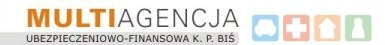 Wybierz „Nordea Strateg” i zrealizuj z nami swoje życiowe cele:edukacja dzieciwyższa emeryturawcześniejsza spłata kredyturealizacja marzeń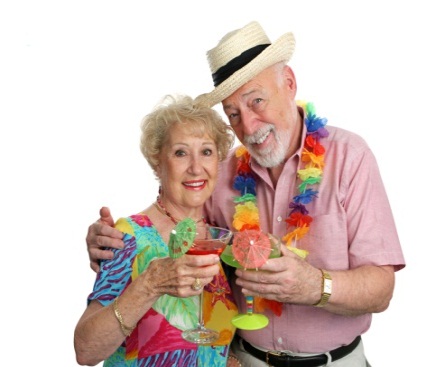 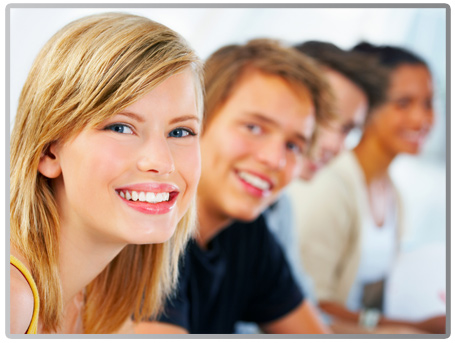 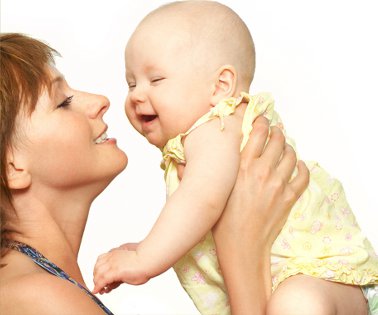 Ubezpieczenia grupoweGłówne zalety ubezpieczeń grupowych pracowników:Szeroki zakres ochrony obejmujący wypadki i choroby.Ubezpieczeniem mogą zostać objęci współmałżonek, dzieci i rodziceUbezpieczeniem objęte są zdarzenia w pracy i w życiu prywatnymOchrona ubezpieczeniowa 24 godziny na całym świecieDedykowane zniżki zależne od liczby ubezpieczonych, wieku, zawodu.